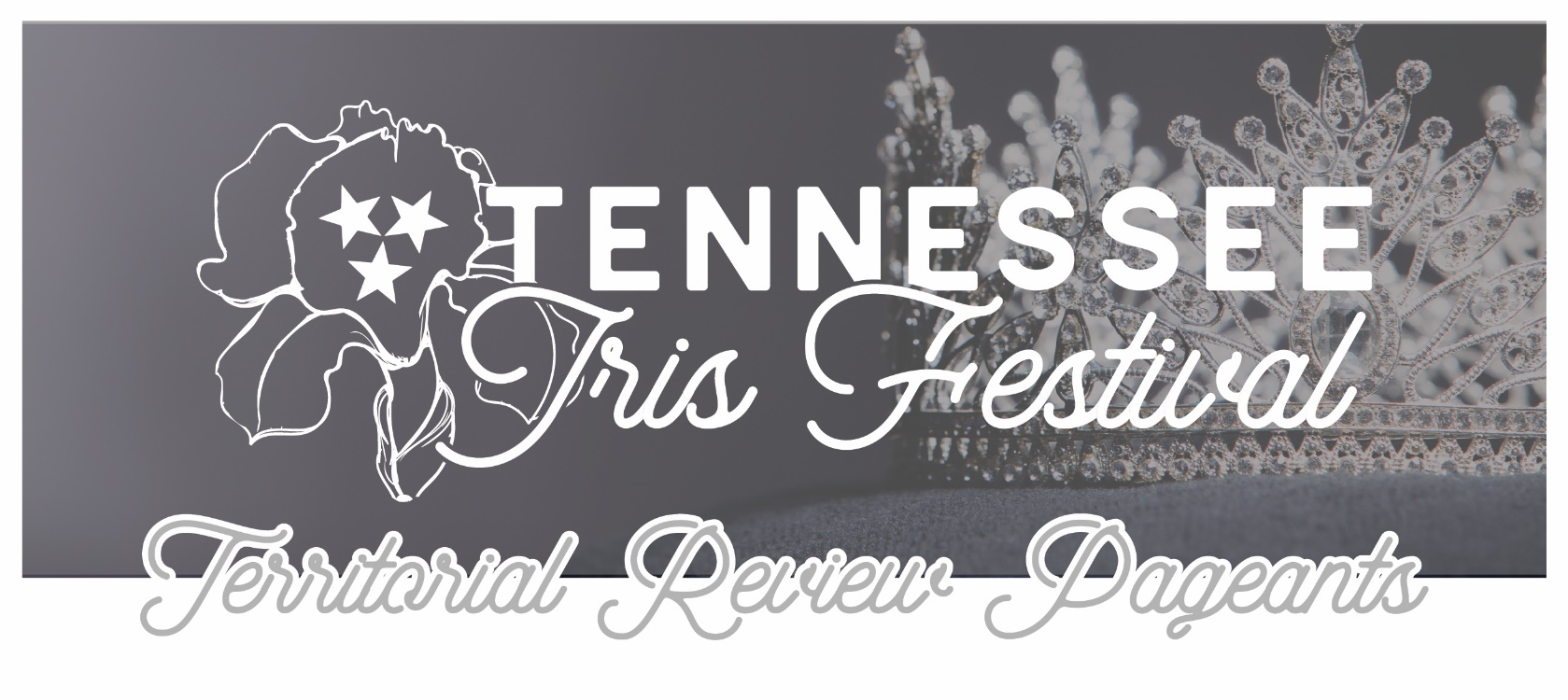 Saturday, April 6, 2024 beginning at 6:00 pm | Dresden Elementary School MultipurposeEntry Fee $20.00Name: _____________________________________    Contestant #: _______ Age: ______Address: __________________________________________Phone: ______________________   Email Address: __________________________________Parents: __________________________________________Hobbies: ________________________________________________________________________________________________________________________________________________________________________School and Community Involvement: ________________________________________________________________________________________________________________________________________________________________________The TN Iris Festival follows the same pageant guidelines that apply to the Strawberry Festival.For more information contact: Jennifer Branscum 731-514-8473**Winners will be expected to take part in Tennessee Iris Festival events and parades.A QUEEN AND TWO ALTERNATES WILL BE AWARDED IN EACH DIVISIONAge Groups: 6-9 years, 10-12 years, 13-15 years, 16-21 yearsThese contestants must hold a current title from a previous pageant. If the queen does not want to participate, the 1st maid may enter and so on. There will be no interview for this pageant.